~ Resolution Revolution ~ Bonus Beliefs Worksheet - January 2018Complete (ideally before you watch the tutorial video) to kick start your healthy habit building work for 2018. Don’t over-think it: whatever your first response is, is perfect!My body is _____________________________________Food is _________________________________________________________________________________ is hard for meI don’t have time to ____________________________________Exercise is __________________________________________Rest is _______________________________________________I exercise when __________________________________________I relax when ____________________________________________I like to eat _______________________________________________I love my ________________________________________________________________________________________ always comes first.I will ___________________________ when the work is done. I love to ____________________________________________I wish I was ___________________________________________Being healthy is _________________________________________My number one priority is __________________________________Good work, gorgeousface! Go watch the tutorial and dive into this month’s tools.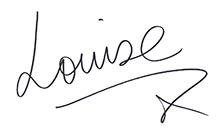 